P&GVietnam	Bảo mậtMESAA Nationwide Distribution Company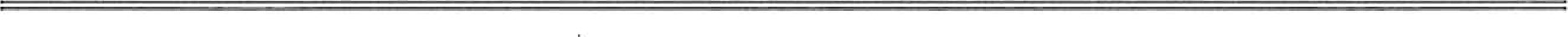 BẢNG THAM KHẢO THÔNG TINVới mục đích có thêm thông tin về ứng viên trong quá trình phỏng vấn, đề nghị anh (chị) vui lòng điền thông tin cá nhân và trả lời các câu hỏi bên dưới. Xin cảm ơn!THÔNG TIN CÁ NHÂN:Họ và tên: ……………………………………………… Giới tính: …………………………................Ngày sinh: ……………………………………………… Nơi sinh: …………………............................Hộ khẩu thương trú: ………………………………………………………………………............................................................................................................... Email: …………………………....................Nơi ở hiện nay: ………………………………………………………………………………………….……………………………………………………………...ĐT: ……………………………….............Điện thoại di động: ……………………………………………………………………………................Trình độ văn hóa: ………………………………………………………………………………………..Hệ đào tạo (Trung cấp/ Cao đẳng/ Đại học):…………………………………………………………….Ngoại ngữ: ……………………………………………………………………………………………….Các loại bằng cấp khác (nếu có): ………………………………………………………………………...…………………………………………………………………………………………………………...Nghề nghiệp: …………………………………………………………………………………………….Tôn giáo: ………………………………………………………………………………………………...Nộp hồ sơ vào vị trí: …………………. Phòng ban …………………. Chi nhánh ……………………..Bạn biết thông tin tuyển dụng từ đâu: …………………………………………………………………...Kinh nghiệm ( nếu có ):Người khai	Xác nhận HCNSPST.docThời gianVị tríCông tyLý do nghỉ